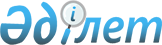 "Маңғыстау облысының Жаңаөзен қаласын әлеуметтік-экономикалық дамытудың 2012 – 2020 жылдарға арналған кешенді жоспарын бекіту туралы" Қазақстан Республикасы Үкіметінің 2011 жылғы 11 қарашадағы № 1321 қаулысына өзгерістер енгізу туралы
					
			Күшін жойған
			
			
		
					Қазақстан Республикасы Үкіметінің 2018 жылғы 6 желтоқсандағы № 806 қаулысы. Күші жойылды - Қазақстан Республикасы Үкіметінің 2021 жылғы 4 қарашадағы № 784 қаулысымен
      Ескерту. Күші жойылды - ҚР Үкіметінің 04.11.2021 № 784 қаулысымен.
      Қазақстан Республикасының Үкіметі ҚАУЛЫ ЕТЕДІ:
      1. "Маңғыстау облысының Жаңаөзен қаласын әлеуметтік-экономикалық дамытудың 2012 – 2020 жылдарға арналған кешенді жоспарын бекіту туралы" Қазақстан Республикасы Үкіметінің 2011 жылғы 11 қарашадағы № 1321 қаулысына мынадай өзгерістер енгізілсін:
      2 және 3-тармақтар мынадай редакцияда жазылсын:
      "2. Қазақстан Республикасының орталық атқарушы органдары мен Маңғыстау облысының жергілікті атқарушы органдары Жоспарда көзделген іс-шаралардың уақтылы орындалуын қамтамасыз етіп, жылдың қорытындылары бойынша 20 қаңтардан кешіктірмей Қазақстан Республикасының Ұлттық экономика министрлігіне олардың іске асырылу барысы туралы ақпарат берсін.
      3. Қазақстан Республикасының Ұлттық экономика министрлігі жылдың қорытындылары бойынша 1 ақпаннан кешіктірмей Қазақстан Республикасының Үкіметіне Жоспардың іске асырылу барысы туралы жиынтық ақпарат берсін."; 
      5 тармақ мынадай редакцияда жазылсын:
      "5. Осы қаулының орындалуын бақылау Қазақстан Республикасының  Ұлттық экономика министрлігіне жүктелсін.". 
      көрсетілген қаулымен бекітілген Маңғыстау облысының Жаңаөзен қаласын әлеуметтік-экономикалық дамытудың 2012 – 2020 жылдарға арналған кешенді жоспары осы қаулыға қосымшаға сәйкес жаңа редакцияда жазылсын.
      2. Осы қаулы қол қойылған күнінен бастап қолданысқа енгізіледі. Маңғыстау облысының Жаңаөзен қаласын әлеуметтiк-экономикалық дамытудың 2012 – 2020 жылдарға арналған кешенді жоспары
      кестенің жалғасы
      Ескертпе:
      * - Шығыстардың көлемі тиісті қаржы жылдарына арналған республикалық бюджетті қалыптастыру кезінде заңнамада белгіленген тәртіппен қаралатын болады;
      ** - қаржыландыру көлемдерi тиiстi жылдың жергiлiктi бюджетін қалыптастыру кезiнде нақтыланады. 
      Аббревиатуралардың толық жазылуы:
					© 2012. Қазақстан Республикасы Әділет министрлігінің «Қазақстан Республикасының Заңнама және құқықтық ақпарат институты» ШЖҚ РМК
				
      Қазақстан Республикасының

      Премьер-Министрі

Б. Сағынтаев
Қазақстан Республикасы
Үкіметінің
2018  жылғы  6 желтоқсандағы
№ 806 қаулысына
қосымшаҚазақстан Республикасы
Үкіметінің
2011 жылғы 11 қарашадағы
№ 1321 қаулысымен
бекітілген                                                                                                                                 
Р/с №
Iс-шаралар атауы
Аяқталу нысаны
Орындауға (iске асыруға) жауаптылар
Орындау (iске асыру) мерзiмi
Ұсынылатын шығыстар (млн.
теңге)
Қаржыландыру көздерi
1
1
2
3
4
5
6
7
Жаңаөзен қаласы халқының шамадан тыс қоныстану проблемасын шешу
Жаңаөзен қаласы халқының шамадан тыс қоныстану проблемасын шешу
Жаңаөзен қаласы халқының шамадан тыс қоныстану проблемасын шешу
Жаңаөзен қаласы халқының шамадан тыс қоныстану проблемасын шешу
Жаңаөзен қаласы халқының шамадан тыс қоныстану проблемасын шешу
Жаңаөзен қаласы халқының шамадан тыс қоныстану проблемасын шешу
Жаңаөзен қаласы халқының шамадан тыс қоныстану проблемасын шешу
Жаңаөзен қаласы халқының шамадан тыс қоныстану проблемасын шешу
1.
Жаңаөзен қаласы тұрғындарының санын  Жаңаөзен қаласының Бас жоспарына сәйкес тұрақтандыру бойынша  шаралар кешенін қабылдау 
Жаңаөзен қаласы тұрғындарының санын  Жаңаөзен қаласының Бас жоспарына сәйкес тұрақтандыру бойынша  шаралар кешенін қабылдау 
ҰЭМ-ге ақпарат
Маңғыстау облысының әкімдігі, 
ІІМ
2012 – 2020 жылдар
талап етiлмейдi
-
Мұнайгаз саласы кәсiпорындарының тұрақты жұмысын қамтамасыз ету
Мұнайгаз саласы кәсiпорындарының тұрақты жұмысын қамтамасыз ету
Мұнайгаз саласы кәсiпорындарының тұрақты жұмысын қамтамасыз ету
Мұнайгаз саласы кәсiпорындарының тұрақты жұмысын қамтамасыз ету
Мұнайгаз саласы кәсiпорындарының тұрақты жұмысын қамтамасыз ету
Мұнайгаз саласы кәсiпорындарының тұрақты жұмысын қамтамасыз ету
Мұнайгаз саласы кәсiпорындарының тұрақты жұмысын қамтамасыз ету
Мұнайгаз саласы кәсiпорындарының тұрақты жұмысын қамтамасыз ету
2.
Жұмыс орындарын сақтау мақсатында "Өзенмұнайгаз" АҚ-ның кен орындарында мұнай өндiру деңгейiн жылына 5,5 млн. тоннадан кемiтпей ұстап тұруды қамтамасыз ету 
Жұмыс орындарын сақтау мақсатында "Өзенмұнайгаз" АҚ-ның кен орындарында мұнай өндiру деңгейiн жылына 5,5 млн. тоннадан кемiтпей ұстап тұруды қамтамасыз ету 
ҰЭМ-ге ақпарат
"Өзенмұнайгаз" АҚ (келісім бойынша), ЭМ, 
Маңғыстау облысының әкімдігі
2012 – 2020 жылдар
талап етiлмейдi
-
3.
Арнайы техникаға қызмет көрсетуге  арналған сервистік орталық салу 
Арнайы техникаға қызмет көрсетуге  арналған сервистік орталық салу 
пайдалануға беру актісі
"Өзенмұнайгаз" АҚ (келісім бойынша) 
2020 жыл
көзделген
қаражат шегінде
"Өзенмұнайгаз" АҚ қаражаты
Ағымдағы өндірістік қуатты кеңейту және жаңғырту
Ағымдағы өндірістік қуатты кеңейту және жаңғырту
Ағымдағы өндірістік қуатты кеңейту және жаңғырту
Ағымдағы өндірістік қуатты кеңейту және жаңғырту
Ағымдағы өндірістік қуатты кеңейту және жаңғырту
Ағымдағы өндірістік қуатты кеңейту және жаңғырту
Ағымдағы өндірістік қуатты кеңейту және жаңғырту
Ағымдағы өндірістік қуатты кеңейту және жаңғырту
4.
Қолданыстағы шикізат көлемін ескере отырып, жаңа газ өңдеу зауытын салуды қоса алғанда, операциялық шығындарды төмендету мақсатында "Қазақ газ өңдеу комбинаты" ЖШС зауытын жаңғырту жөнінде ТЭЗ дайындау
Қолданыстағы шикізат көлемін ескере отырып, жаңа газ өңдеу зауытын салуды қоса алғанда, операциялық шығындарды төмендету мақсатында "Қазақ газ өңдеу комбинаты" ЖШС зауытын жаңғырту жөнінде ТЭЗ дайындау
ТЭЗ
"ҚМГ" ҰК" АҚ (келісім бойынша), ЭМ, Маңғыстау облысының әкімдігі
2020  жыл
335,0
"ҚМГ" ҰК" АҚ қаражаты
5.
Кеспекшелер, жиектер, суағарлар, резеңке жабындар өндіретін цех ашу жолымен Жаңаөзен қаласындағы қатты тұрмыстық қалдықтарды қайта өңдеу комбинатының өндірісін кеңейту бойынша шаралар қабылдау 
Кеспекшелер, жиектер, суағарлар, резеңке жабындар өндіретін цех ашу жолымен Жаңаөзен қаласындағы қатты тұрмыстық қалдықтарды қайта өңдеу комбинатының өндірісін кеңейту бойынша шаралар қабылдау 
ҰЭМ-ге ақпарат
Маңғыстау облысының әкімдігі
2020 жыл
-
МЖӘ шеңберіндегі жеке инвестициялар 
ШОБ-ты дамыту арқылы жаңа жұмыс орындарын құру
ШОБ-ты дамыту арқылы жаңа жұмыс орындарын құру
ШОБ-ты дамыту арқылы жаңа жұмыс орындарын құру
ШОБ-ты дамыту арқылы жаңа жұмыс орындарын құру
ШОБ-ты дамыту арқылы жаңа жұмыс орындарын құру
ШОБ-ты дамыту арқылы жаңа жұмыс орындарын құру
ШОБ-ты дамыту арқылы жаңа жұмыс орындарын құру
ШОБ-ты дамыту арқылы жаңа жұмыс орындарын құру
6.
"Бизнестің жол картасы - 2020" бизнесті қолдау мен дамытудың мемлекеттік бағдарламасын және Нәтижелі жұмыспен қамтуды және жаппай кәсіпкерлікті дамытудың 2017 – 2021 жылдарға арналған "Еңбек" мемлекеттік бағдарламасын іске асыру шеңберінде Жаңаөзен қаласында кәсіпкерлік белсенділікті арттыру және бизнес-ахуалды жақсарту бойынша шаралар кешенін қабылдау 
"Бизнестің жол картасы - 2020" бизнесті қолдау мен дамытудың мемлекеттік бағдарламасын және Нәтижелі жұмыспен қамтуды және жаппай кәсіпкерлікті дамытудың 2017 – 2021 жылдарға арналған "Еңбек" мемлекеттік бағдарламасын іске асыру шеңберінде Жаңаөзен қаласында кәсіпкерлік белсенділікті арттыру және бизнес-ахуалды жақсарту бойынша шаралар кешенін қабылдау 
ҰЭМ-ге ақпарат
Маңғыстау облысының әкімдігі,
АШМ,  "Атамекен" ҰКП (келiсiм бойынша), 
"Даму" КДҚ" АҚ (келiсiм бойынша) 
2012 – 2020 жылдар
көзделген  қаражат шегінде
Республикалық бюджет
Жергілікті бюджет
7.
Өңiрдiң мұнайгаз саласы кәсiпорындарының қызметкерлерiн жергілікті өндірушілер тігін және аяқ киім фабрикалары арқылы арнаулы киiмдер және аяқ киімдермен қамтамасыз ету
Өңiрдiң мұнайгаз саласы кәсiпорындарының қызметкерлерiн жергілікті өндірушілер тігін және аяқ киім фабрикалары арқылы арнаулы киiмдер және аяқ киімдермен қамтамасыз ету
арнаулы киiм тiгуге шарт жасасу
"Өзенмұнайгаз" АҚ (келісім бойынша), "Ембімұнайгаз" АҚ (келісім бойынша),   өңірдің мұнайгаз компаниялары (келісім бойынша)
2018 – 2020 жылдар
талап етiлмейдi
-
8.
Технопарктің өндірістік алаңын шағын және орта бизнес жобаларымен толтыруды қамтамасыз ету
Технопарктің өндірістік алаңын шағын және орта бизнес жобаларымен толтыруды қамтамасыз ету
ҰЭМ-ге ақпарат
Маңғыстау облысының әкімдігі
2019 жыл
талап етiлмейдi
-
Халықты жұмыспен қамтуды қамтамасыз ету, экономикалық белсенділікті ынталандыру, экономикалық өсу нүктелерінде жаңа өндірістер мен жұмыс орындарын құруға жәрдемдесу
Халықты жұмыспен қамтуды қамтамасыз ету, экономикалық белсенділікті ынталандыру, экономикалық өсу нүктелерінде жаңа өндірістер мен жұмыс орындарын құруға жәрдемдесу
Халықты жұмыспен қамтуды қамтамасыз ету, экономикалық белсенділікті ынталандыру, экономикалық өсу нүктелерінде жаңа өндірістер мен жұмыс орындарын құруға жәрдемдесу
Халықты жұмыспен қамтуды қамтамасыз ету, экономикалық белсенділікті ынталандыру, экономикалық өсу нүктелерінде жаңа өндірістер мен жұмыс орындарын құруға жәрдемдесу
Халықты жұмыспен қамтуды қамтамасыз ету, экономикалық белсенділікті ынталандыру, экономикалық өсу нүктелерінде жаңа өндірістер мен жұмыс орындарын құруға жәрдемдесу
Халықты жұмыспен қамтуды қамтамасыз ету, экономикалық белсенділікті ынталандыру, экономикалық өсу нүктелерінде жаңа өндірістер мен жұмыс орындарын құруға жәрдемдесу
Халықты жұмыспен қамтуды қамтамасыз ету, экономикалық белсенділікті ынталандыру, экономикалық өсу нүктелерінде жаңа өндірістер мен жұмыс орындарын құруға жәрдемдесу
Халықты жұмыспен қамтуды қамтамасыз ету, экономикалық белсенділікті ынталандыру, экономикалық өсу нүктелерінде жаңа өндірістер мен жұмыс орындарын құруға жәрдемдесу
Жаңаөзен қаласының тұрғындарын жұмыспен қамтуға жәрдемдесу шаралары
Жаңаөзен қаласының тұрғындарын жұмыспен қамтуға жәрдемдесу шаралары
Жаңаөзен қаласының тұрғындарын жұмыспен қамтуға жәрдемдесу шаралары
Жаңаөзен қаласының тұрғындарын жұмыспен қамтуға жәрдемдесу шаралары
Жаңаөзен қаласының тұрғындарын жұмыспен қамтуға жәрдемдесу шаралары
Жаңаөзен қаласының тұрғындарын жұмыспен қамтуға жәрдемдесу шаралары
Жаңаөзен қаласының тұрғындарын жұмыспен қамтуға жәрдемдесу шаралары
Жаңаөзен қаласының тұрғындарын жұмыспен қамтуға жәрдемдесу шаралары
9.
Нәтижелі жұмыспен қамтуды және жаппай кәсіпкерлікті дамытудың 2017 – 2021 жылдарға арналған бағдарламасы бойынша Жаңаөзен қаласының еңбекке қабілетті тұрғындарын кәсіптік даярлауды, қайта даярлауды, біліктілігін арттыруды ұйымдастыру
Нәтижелі жұмыспен қамтуды және жаппай кәсіпкерлікті дамытудың 2017 – 2021 жылдарға арналған бағдарламасы бойынша Жаңаөзен қаласының еңбекке қабілетті тұрғындарын кәсіптік даярлауды, қайта даярлауды, біліктілігін арттыруды ұйымдастыру
ҰЭМ-ге ақпарат
Маңғыстау облысының әкімдігі,  Еңбекмині, БҒМ, ұлттық компаниялар (келісім бойынша)
2012 – 2020 жылдар
809,4, 
оның ішінде:
2018 жыл – 269,8**,
2019 жыл – 269,8**,
2020 жыл – 269,8**
Жергілікті бюджет
10.
Өңірде іске асырылатын жобалар үшін Жаңаөзен қаласының еңбекке қабілетті тұрғындарын ірі өндіріс кәсіпорындарының оқыту орталықтары, жеке меншік тренингтік оқыту орталықтары базасында кәсіптік даярлауды, қайта даярлауды, біліктілігін арттыруды ұйымдастыру
Өңірде іске асырылатын жобалар үшін Жаңаөзен қаласының еңбекке қабілетті тұрғындарын ірі өндіріс кәсіпорындарының оқыту орталықтары, жеке меншік тренингтік оқыту орталықтары базасында кәсіптік даярлауды, қайта даярлауды, біліктілігін арттыруды ұйымдастыру
ҰЭМ-ге ақпарат
Маңғыстау облысының әкімдігі,
Еңбекмині,  БҒМ,  ұлттық компаниялар (келісім бойынша)
2012 – 2020 жылдар
көзделген 
қаражат шегінде
Жұмыс берушілер қаражаты
11.
Қоныстандыру өңірлерінде сұранысқа ие мамандықтарға кадрларды оқыту және қайта даярлау бойынша әлеуметтік бейімдеуді ұйымдастыру
Қоныстандыру өңірлерінде сұранысқа ие мамандықтарға кадрларды оқыту және қайта даярлау бойынша әлеуметтік бейімдеуді ұйымдастыру
ҰЭМ-ге ақпарат
Маңғыстау облысының әкімдігі,  Еңбекмині,
БҒМ
2018 – 2020 жылдар
талап етiлмейдi
-
12.
Жаңаөзен қаласы халқының жұмыспен қамтылуына жәрдемдесу мақсатында жыл сайын кемінде 1000 қоғамдық жұмыс орнын ұйымдастыруды қамтамасыз ету 
Жаңаөзен қаласы халқының жұмыспен қамтылуына жәрдемдесу мақсатында жыл сайын кемінде 1000 қоғамдық жұмыс орнын ұйымдастыруды қамтамасыз ету 
ҰЭМ-ге ақпарат
Маңғыстау облысының әкімдігі,  "Өзенмұнайгаз" АҚ (келісім бойынша)
2012 – 2020 жылдар
**
 жыл сайын 200,0
Жергілікті бюджет
Облыстың жергілікті атқарушы органымен жылдық келісімде міндеттемелер болған жағдайда
"Өзенмұнайгаз" АҚ
келісімшарт міндеттемелерін орындау шеңберін дегі қаражаты
13.
ЖОО және ОАОО-ның түлектеріне жыл сайын кәсіпорындар мен ұйымдарда кемінде 160 адамның жастар практикасынан өтуін ұйымдастыру (Жаңаөзен қаласының тұрғындары қатарынан)
ЖОО және ОАОО-ның түлектеріне жыл сайын кәсіпорындар мен ұйымдарда кемінде 160 адамның жастар практикасынан өтуін ұйымдастыру (Жаңаөзен қаласының тұрғындары қатарынан)
ҰЭМ-ге ақпарат
Маңғыстау облысының әкімдігі, жұмыс беруші компаниялар
(келісім бойынша)
2012 – 2020 жылдар
жыл сайын 
25 000**
Жергілікті бюджет
14.
Жаңаөзен қаласында "Жаңа серпін" өңірлік бағдарламасы шеңберінде өңірішілік еңбек көші-қонын қамтамасыз ету жөніндегі іс-шараларды іске асыру
Жаңаөзен қаласында "Жаңа серпін" өңірлік бағдарламасы шеңберінде өңірішілік еңбек көші-қонын қамтамасыз ету жөніндегі іс-шараларды іске асыру
ҰЭМ-ге ақпарат
Маңғыстау облысының әкімдігі
2012 – 2020 жылдар
талап етілмейді
-
Облыстың экономикалық өсу нүктелерінде жаңа өндіріс орындарын және  жұмыс орындарын құру
Облыстың экономикалық өсу нүктелерінде жаңа өндіріс орындарын және  жұмыс орындарын құру
Облыстың экономикалық өсу нүктелерінде жаңа өндіріс орындарын және  жұмыс орындарын құру
Облыстың экономикалық өсу нүктелерінде жаңа өндіріс орындарын және  жұмыс орындарын құру
Облыстың экономикалық өсу нүктелерінде жаңа өндіріс орындарын және  жұмыс орындарын құру
Облыстың экономикалық өсу нүктелерінде жаңа өндіріс орындарын және  жұмыс орындарын құру
Облыстың экономикалық өсу нүктелерінде жаңа өндіріс орындарын және  жұмыс орындарын құру
Облыстың экономикалық өсу нүктелерінде жаңа өндіріс орындарын және  жұмыс орындарын құру
15.
Ақтау қаласы Қарақия ауданы Құрық ауылының өңірдің өсу нүктелерінде іске асырылып жатқан жобаларда Жаңаөзен қаласының жұмыссыздарын жұмысқа орналастыруға кемінде 20 % квотаны қамтамасыз ету 
Ақтау қаласы Қарақия ауданы Құрық ауылының өңірдің өсу нүктелерінде іске асырылып жатқан жобаларда Жаңаөзен қаласының жұмыссыздарын жұмысқа орналастыруға кемінде 20 % квотаны қамтамасыз ету 
меморандум жасасу
Маңғыстау облысының әкімдігі, "ҚМГ" ҰК" АҚ, жұмыс беруші компаниялар (келісім бойынша)
2012 – 2020 жылдар
талап етiлмейдi
-
16.
Жаңаөзен қаласының жұмыссыз тұрғындарын Қарақия ауданы Құрық ауылындағы "ЕРСАЙ Каспиан Контрактор" ЖШС-ның металл конструкциялар зауытына жұмысқа орналастыруға жәрдемдесу 
Жаңаөзен қаласының жұмыссыз тұрғындарын Қарақия ауданы Құрық ауылындағы "ЕРСАЙ Каспиан Контрактор" ЖШС-ның металл конструкциялар зауытына жұмысқа орналастыруға жәрдемдесу 
ҰЭМ-ге ақпарат
Маңғыстау облысының әкімдігі, "ЕРСАЙ Каспиан Контрактор" ЖШС
2018 – 2020 жылдар
талап етiлмейдi
-
17.
Қарақия ауданының Құрық ауылында қуаты тәулігіне 50 мың текше метр су тұщыту зауытын салу
Қарақия ауданының Құрық ауылында қуаты тәулігіне 50 мың текше метр су тұщыту зауытын салу
пайдалануға беру актісі
Маңғыстау облысының әкімдігі
2020 жыл
37 000,0
МЖӘ шеңберінде жеке инвестициялар 
18.
"Кендірлі" курорттық демалыс аймағын дамыту, оның ішінде инвесторларды тарту арқылы мейманханалар, демалыс базаларын, балаларды сауықтыру лагерьлерін және өзге де туризм индустриясы объектілерін салу
"Кендірлі" курорттық демалыс аймағын дамыту, оның ішінде инвесторларды тарту арқылы мейманханалар, демалыс базаларын, балаларды сауықтыру лагерьлерін және өзге де туризм индустриясы объектілерін салу
ҰЭМ-ге ақпарат
Маңғыстау облысының әкімдігі,  МСМ
2012 – 2020 жылдар
құны инвесторлармен келіссөздер жүргізудің қорытындысы бойынша анықталады
Жеке инвестициялар
19.
"Кендiрлi" курорттық демалыс аймағының сыртқы инфрақұрылымын салу шеңберінде кәріздік-тазарту құрылысын салу үшін шаралар қабылдау
"Кендiрлi" курорттық демалыс аймағының сыртқы инфрақұрылымын салу шеңберінде кәріздік-тазарту құрылысын салу үшін шаралар қабылдау
ҰЭМ-ге ақпарат
Маңғыстау облысының әкiмдiгi, ИДМ
2020 жыл
талап етiлмейдi
-
20.
"Кендiрлi" курорттық демалыс аймағының сыртқы инженерлiк инфрақұрылымын салу шеңберінде  газ  тарату құбырларын салу үшін шаралар қабылдау
"Кендiрлi" курорттық демалыс аймағының сыртқы инженерлiк инфрақұрылымын салу шеңберінде  газ  тарату құбырларын салу үшін шаралар қабылдау
ҰЭМ-ге ақпарат
Маңғыстау облысының әкiмдiгi, ЭМ
2020 жыл
талап етiлмейдi
-
21.
"Кендірлі" курорттық демалыс аймағының сыртқы инфрақұрылы-мын салу шеңберінде электр берудің қоректендіру желілерін және жаңа қосалқы станция салу үшін шаралар қабылдау 
"Кендірлі" курорттық демалыс аймағының сыртқы инфрақұрылы-мын салу шеңберінде электр берудің қоректендіру желілерін және жаңа қосалқы станция салу үшін шаралар қабылдау 
ҰЭМ-ге ақпарат
Маңғыстау облысының әкiмдiгi, ЭМ
2020 жыл
талап етiлмейдi
-
22.
Кендірлі демалыс аймағының аумағын ойын мекемелерін орналастыру жерлерінің тізіміне қосу мәселесін пысықтау
Кендірлі демалыс аймағының аумағын ойын мекемелерін орналастыру жерлерінің тізіміне қосу мәселесін пысықтау
ҰЭМ-ге ақпарат
Маңғыстау облысының әкімдігі, МСМ, Қаржымині
2019 жыл
талап етiлмейдi
-
23.
Жаңаөзен қаласында шекара маңы саудасы пунктін құру мәселесін пысықтау
Жаңаөзен қаласында шекара маңы саудасы пунктін құру мәселесін пысықтау
ҰЭМ-ге ақпарат
Маңғыстау облысының әкімдігі
2019 жыл
талап етiлмейдi
-
Жаңа елді мекендерді және даму әлеуеті жоғары елді мекендерді дамыту
Жаңа елді мекендерді және даму әлеуеті жоғары елді мекендерді дамыту
Жаңа елді мекендерді және даму әлеуеті жоғары елді мекендерді дамыту
Жаңа елді мекендерді және даму әлеуеті жоғары елді мекендерді дамыту
Жаңа елді мекендерді және даму әлеуеті жоғары елді мекендерді дамыту
Жаңа елді мекендерді және даму әлеуеті жоғары елді мекендерді дамыту
Жаңа елді мекендерді және даму әлеуеті жоғары елді мекендерді дамыту
Жаңа елді мекендерді және даму әлеуеті жоғары елді мекендерді дамыту
24.
"Кендірлі" жерінде жаңа елді мекен құру мәселесін пысықтау
"Кендірлі" жерінде жаңа елді мекен құру мәселесін пысықтау
ҰЭМ-ге ақпарат
Маңғыстау облысының әкімдігі
2019 жыл
талап етiлмейдi
-
Жаңаөзен қаласының әлеуметтiк және инженерлiк инфрақұрылымын қолдау
Жаңаөзен қаласының әлеуметтiк және инженерлiк инфрақұрылымын қолдау
Жаңаөзен қаласының әлеуметтiк және инженерлiк инфрақұрылымын қолдау
Жаңаөзен қаласының әлеуметтiк және инженерлiк инфрақұрылымын қолдау
Жаңаөзен қаласының әлеуметтiк және инженерлiк инфрақұрылымын қолдау
Жаңаөзен қаласының әлеуметтiк және инженерлiк инфрақұрылымын қолдау
Жаңаөзен қаласының әлеуметтiк және инженерлiк инфрақұрылымын қолдау
Жаңаөзен қаласының әлеуметтiк және инженерлiк инфрақұрылымын қолдау
Денсаулық сақтау
Денсаулық сақтау
Денсаулық сақтау
Денсаулық сақтау
Денсаулық сақтау
Денсаулық сақтау
Денсаулық сақтау
Денсаулық сақтау
25.
Жаңаөзен қалалық орталық ауруханасының терапевтiк корпусының құрылысын аяқтау
Жаңаөзен қалалық орталық ауруханасының терапевтiк корпусының құрылысын аяқтау
пайдалануға беру актісі
Маңғыстау облысының әкімдігі
2020 жыл
құны ЖСҚ түзетуден   кейін анықталады
Жергілікті бюджет
26.
Жаңаөзен қаласындағы 50 төсектік стационары бар медициналық орталықтың құрылысын аяқтау 
Жаңаөзен қаласындағы 50 төсектік стационары бар медициналық орталықтың құрылысын аяқтау 
пайдалануға беру актісі
Маңғыстау облысының әкімдігі
2020 жыл
құны ЖСҚ түзетуден   кейін анықталады
Жергілікті бюджет
27.
Жаңаөзен қалалық орталық ауруханасының  Қызылсай ауылындағы бөлімінің (құрылымдық бөлімшесінің)  құрылысын салу үшін шаралар қабылдау (терапия – жаңа объект)
Жаңаөзен қалалық орталық ауруханасының  Қызылсай ауылындағы бөлімінің (құрылымдық бөлімшесінің)  құрылысын салу үшін шаралар қабылдау (терапия – жаңа объект)
ҰЭМ-ге ақпарат
Маңғыстау облысының әкімдігі
2020 жыл
талап етiлмейдi
-
28.
Жаңаөзен қаласының "Мерей" шағын ауданында ауысымына 50 келушіге арналған дәрігерлік амбулатория салу
Жаңаөзен қаласының "Мерей" шағын ауданында ауысымына 50 келушіге арналған дәрігерлік амбулатория салу
пайдалануға беру актісі
Маңғыстау облысының әкімдігі
2020 жыл
387,9**
Жергілікті бюджет
Білім беру
Білім беру
Білім беру
Білім беру
Білім беру
Білім беру
Білім беру
Білім беру
29.
Жаңаөзен қаласында 1200 орындық мектептің құрылысын салу үшін шаралар қабылдау
Жаңаөзен қаласында 1200 орындық мектептің құрылысын салу үшін шаралар қабылдау
ҰЭМ-ге ақпарат
Маңғыстау облысының әкімдігі, БҒМ
2020 жыл
талап етiлмейдi
-
30.
300 орындық  интернат үлгісіндегі мектеп салу үшін шаралар қабылдау
300 орындық  интернат үлгісіндегі мектеп салу үшін шаралар қабылдау
ҰЭМ-ге ақпарат
Маңғыстау облысының әкімдігі, БҒМ
2020 жыл
талап етiлмейдi
-
Мәдениет  және спорт
Мәдениет  және спорт
Мәдениет  және спорт
Мәдениет  және спорт
Мәдениет  және спорт
Мәдениет  және спорт
Мәдениет  және спорт
Мәдениет  және спорт
31.
Рахат ауылында Мәдениет үйін салу 
Рахат ауылында Мәдениет үйін салу 
пайдалануға беру актісі
Маңғыстау облысының әкімдігі
2020 жыл
590,4,
оның iшiнде: 2018 жыл – 5,0 
2019 жыл – 100,0**  2020 жыл –485,4**
Жергілікті бюджет
32.
Жаңаөзен қаласында облыстық тарихи-өлкетану мұражай филиалының құрылысын салу үшін шаралар қабылдау
Жаңаөзен қаласында облыстық тарихи-өлкетану мұражай филиалының құрылысын салу үшін шаралар қабылдау
ҰЭМ-ге ақпарат
Маңғыстау облысының әкімдігі
2020 жыл
талап етiлмейдi
-
33.
Жаңаөзен қаласында мемлекеттік архивтің үлгілік ғимаратын салу үшін шаралар қабылдау
Жаңаөзен қаласында мемлекеттік архивтің үлгілік ғимаратын салу үшін шаралар қабылдау
ҰЭМ-ге ақпарат
Маңғыстау облысының әкімдігі
2020 жыл
талап етiлмейдi
-
Жастардың бос уақыты мен демалысын ұйымдастыру
Жастардың бос уақыты мен демалысын ұйымдастыру
Жастардың бос уақыты мен демалысын ұйымдастыру
Жастардың бос уақыты мен демалысын ұйымдастыру
Жастардың бос уақыты мен демалысын ұйымдастыру
Жастардың бос уақыты мен демалысын ұйымдастыру
Жастардың бос уақыты мен демалысын ұйымдастыру
Жастардың бос уақыты мен демалысын ұйымдастыру
34.
Жаңаөзен қаласында қалалық кітапханасы бар Оқушылар сарайының құрылысын салу үшін шаралар қабылдау
Жаңаөзен қаласында қалалық кітапханасы бар Оқушылар сарайының құрылысын салу үшін шаралар қабылдау
ҰЭМ-ге ақпарат
Маңғыстау облысының әкімдігі
2020 жыл
талап етiлмейдi
-
35.
Жаңаөзен қаласындағы 10 мектеп (2019 жыл – 5, 2020 жыл – 5) ауласын жайластыру 
Жаңаөзен қаласындағы 10 мектеп (2019 жыл – 5, 2020 жыл – 5) ауласын жайластыру 
ҰЭМ-ге ақпарат
Маңғыстау облысының әкімдігі
2012 – 2020 жылдар
жыл сайын 
15,0**
Жергілікті
бюджет
Жаңаөзен қаласының тыныс-тiршiлiгін қамтамасыз  ету инфрақұрылымын дамыту
Жаңаөзен қаласының тыныс-тiршiлiгін қамтамасыз  ету инфрақұрылымын дамыту
Жаңаөзен қаласының тыныс-тiршiлiгін қамтамасыз  ету инфрақұрылымын дамыту
Жаңаөзен қаласының тыныс-тiршiлiгін қамтамасыз  ету инфрақұрылымын дамыту
Жаңаөзен қаласының тыныс-тiршiлiгін қамтамасыз  ету инфрақұрылымын дамыту
Жаңаөзен қаласының тыныс-тiршiлiгін қамтамасыз  ету инфрақұрылымын дамыту
Жаңаөзен қаласының тыныс-тiршiлiгін қамтамасыз  ету инфрақұрылымын дамыту
Жаңаөзен қаласының тыныс-тiршiлiгін қамтамасыз  ету инфрақұрылымын дамыту
36.
Жаңаөзен қаласының қазіргі сумен жабдықтау, кәріз желілерін қайта құрылымдау және кеңейту
Жаңаөзен қаласының қазіргі сумен жабдықтау, кәріз желілерін қайта құрылымдау және кеңейту
пайдалануға беру актісі
ИДМ, Маңғыстау облысының әкімдігі
2020 жыл
2019 жыл – 1 396,9
Республикалық бюджет
37.
"Теңге ауылының шығыс бөлігі 6 - тарату пунктінен (ТП) Теңге ауылының батыс бөлігі тарату пунктіне (ТП) дейін және өндірістік аймақ 11-қосалқы  бекетінен (ҚБ) "Арай" ықшам ауданы тарату пунктіне дейін 6 кВ - ӘЖ электр мен жеткізу желісінің (ЭЖЖ) құрылысын" салу үшін шаралар қабылдау
"Теңге ауылының шығыс бөлігі 6 - тарату пунктінен (ТП) Теңге ауылының батыс бөлігі тарату пунктіне (ТП) дейін және өндірістік аймақ 11-қосалқы  бекетінен (ҚБ) "Арай" ықшам ауданы тарату пунктіне дейін 6 кВ - ӘЖ электр мен жеткізу желісінің (ЭЖЖ) құрылысын" салу үшін шаралар қабылдау
ҰЭМ-ге ақпарат
Маңғыстау облысының әкімдігі, ҰЭМ
2020 жыл
талап етiлмейдi
-
38.
Жаңаөзен қаласының су тазарту құрылысынан "Мерей" шағын ауданына дейін су құбырын салу
Жаңаөзен қаласының су тазарту құрылысынан "Мерей" шағын ауданына дейін су құбырын салу
пайдалануға беру актісі
Маңғыстау облысының әкімдігі, ИДМ
2019  жыл
805,7, 
оның ішінде:
2018 жыл – 100,0
2019 жыл –
439,9*
265,8**
Республикалық бюджет 
Жергілікті бюджет
39.
Жаңаөзен қаласының су тазарту құрылысынан Теңге ауылына дейін су құбырын салу 
Жаңаөзен қаласының су тазарту құрылысынан Теңге ауылына дейін су құбырын салу 
пайдалануға беру актісі
Маңғыстау облысының әкімдігі, ИДМ
2020  жыл
401,3,
оның ішінде: 
2019 жыл – 
100*
2020 жыл – 181,0
2019 жыл – 
42,8**
2020 жыл – 77,5**
Республикалық бюджет 
Жергілікті бюджет
40.
Жаңаөзен қаласының су тазарту құрылысының бұрыннан бар сыртқы инженерлік желілерін реконструкциялау және кеңейту
Жаңаөзен қаласының су тазарту құрылысының бұрыннан бар сыртқы инженерлік желілерін реконструкциялау және кеңейту
пайдалануға беру актісі
Маңғыстау облысының әкімдігі, ИДМ
2020  жыл
1172,0,
оның ішінде: 
2019 жыл – 
100*
2020 жыл – 720,4*
2019 жыл – 
42,8**
2020 жыл – 308,8**
Республикалық бюджет 
Жергілікті бюджет
41.
Жаңаөзен қаласының Өзен станциясындағы және "Рауан" шағын ауданындағы бұрыннан бар кәріздік-сорғы станцияларын реконструкциялау және кеңейту 
Жаңаөзен қаласының Өзен станциясындағы және "Рауан" шағын ауданындағы бұрыннан бар кәріздік-сорғы станцияларын реконструкциялау және кеңейту 
пайдалануға беру актісі
Маңғыстау облысының әкімдігі, ИДМ
2019 жыл
344,3,
оның ішінде: 
2019 жыл – 
241,0
2019 жыл – 
103,3**
Республикалық бюджет 
Жергілікті бюджет
42.
Жаңаөзен қаласының Теңге және Рахат ауылдарында аяқтал маған жер учаскелерінің инженерлік желілерін салу
Жаңаөзен қаласының Теңге және Рахат ауылдарында аяқтал маған жер учаскелерінің инженерлік желілерін салу
пайдалануға беру актісі
Маңғыстау облысының әкімдігі, ИДМ
2020  жыл
279,4,
оның ішінде: 
2019 жыл – 
100*
2020 жыл – 151,5*
2019 жыл – 
11**
2020 жыл – 16,9**
Республикалық бюджет
Жергілікті бюджет
43.
Жаңаөзен қаласының қалаiшiлік автомобиль жолдарын салу 
Жаңаөзен қаласының қалаiшiлік автомобиль жолдарын салу 
пайдалануға беру актісі
Маңғыстау облысының әкімдігі
2020 жыл
248,9,
оның ішінде 2019 жыл – 
100**
2020 жыл –
148,9**
Жергілікті бюджет
44.
Жаңаөзен қаласының Мерей шағын ауданында қалаiшiлік автомобиль жолдарын салу 
Жаңаөзен қаласының Мерей шағын ауданында қалаiшiлік автомобиль жолдарын салу 
пайдалануға беру актісі
Маңғыстау облысының әкімдігі,
ҰЭМ
2020  жыл
164,2,
оның ішінде 2020 жыл – 16,4**
2020 жыл –
147,8*
Жергілікті бюджет
Республикалық бюджет 
45.
Жаңаөзен қаласының Бостандық, Мұнайлы шағын аудандарында қалаiшiлік автомобиль жолдарын салу 
Жаңаөзен қаласының Бостандық, Мұнайлы шағын аудандарында қалаiшiлік автомобиль жолдарын салу 
пайдалануға беру актісі
Маңғыстау облысының әкімдігі,
ҰЭМ
2020  жыл
188,2,
оның ішінде 2020 жыл – 18,8**
2020 жыл – 169,4*
Жергілікті бюджет
Республикалық бюджет 
46.
Жаңаөзен қаласының Рахат, Ақсу шағын аудандарында қалаiшiлік автомобиль жолдарын салу 
Жаңаөзен қаласының Рахат, Ақсу шағын аудандарында қалаiшiлік автомобиль жолдарын салу 
пайдалануға беру актісі
Маңғыстау облысының әкімдігі,
ҰЭМ
2020  жыл
298,4,
оның ішінде 2020 жыл – 29,8**
2020 жыл –
268,6*
Жергілікті бюджет
Республикалық бюджет 
47.
Жаңаөзен қаласының Ақсу, Жұлдыз шағын ауданында қалаiшiлік автомобиль жолдарын салу 
Жаңаөзен қаласының Ақсу, Жұлдыз шағын ауданында қалаiшiлік автомобиль жолдарын салу 
пайдалануға беру актісі
Маңғыстау облысының әкімдігі,
ҰЭМ
2020  жыл
328,7,
оның ішінде 2020 жыл – 32,9**
2020 жыл –
295,8*
Жергілікті бюджет
Республикалық бюджет 
48.
Жаңаөзен қаласының кәрізін тазарту ғимаратын қайта құру (2-кезек) үшін шаралар қабылдау
Жаңаөзен қаласының кәрізін тазарту ғимаратын қайта құру (2-кезек) үшін шаралар қабылдау
ҰЭМ-ге ақпарат
Маңғыстау облысының әкімдігі, ҰЭМ
2020 жыл
талап етiлмейдi
-
49.
Жаңаөзен қаласында еділ суын тәулігіне 30 мың текше метрге дейін ауыз су сапасында дайындауға арналған су тазарту құрылысын салуды аяқтау
Жаңаөзен қаласында еділ суын тәулігіне 30 мың текше метрге дейін ауыз су сапасында дайындауға арналған су тазарту құрылысын салуды аяқтау
пайдалануға беру актісі
Маңғыстау облысының әкімдігі
2019 жыл
791,9**
Жергілікті бюджет
50.
Жаңаөзен қаласының Бостандық шағын ауданындағы және Рахат, Ақсу, Мерей, Жұлдыз ауылдарын дағы дренаждық жүйе  және  нөсер кәрізін   салу 
Жаңаөзен қаласының Бостандық шағын ауданындағы және Рахат, Ақсу, Мерей, Жұлдыз ауылдарын дағы дренаждық жүйе  және  нөсер кәрізін   салу 
пайдалануға беру актісі
Маңғыстау облысының әкімдігі, ҰЭМ
2019  жыл
581,6,
онын ішінде
2018 жыл –
95,0**
2019 жыл –
486,6*
Жергілікті бюджет
Республикалық бюджет
51.
Жаңаөзен қаласында көшелерді жарық тандыру желілерін салу үшін шаралар қабылдау
Жаңаөзен қаласында көшелерді жарық тандыру желілерін салу үшін шаралар қабылдау
ҰЭМ-ге ақпарат
Маңғыстау облысының әкімдігі
2019 жыл
талап етiлмейдi
-
Тұрғын үй
Тұрғын үй
Тұрғын үй
Тұрғын үй
Тұрғын үй
Тұрғын үй
Тұрғын үй
Тұрғын үй
52.
Бюджеттік ұйымдардың жұмыскерлері үшін Жаңаөзен қаласында жатақхана (180 орындық) салу үшін шаралар қабылдау
Бюджеттік ұйымдардың жұмыскерлері үшін Жаңаөзен қаласында жатақхана (180 орындық) салу үшін шаралар қабылдау
ҰЭМ-ге ақпарат
Маңғыстау облысының әкімдігі
2020 жыл
талап етiлмейдi
-
53.
Жаңаөзен қаласының 1 шағын ауданындағы № 59 және 43 авариялық тұрғын үйлерді бұзу  және жаңа үй салу мәселесін пысықтау
Жаңаөзен қаласының 1 шағын ауданындағы № 59 және 43 авариялық тұрғын үйлерді бұзу  және жаңа үй салу мәселесін пысықтау
ҰЭМ-ге ақпарат
Маңғыстау облысының әкімдігі
2019  жыл
талап етілмейді
-
Су тапшылығы мәселелерін шешу
Су тапшылығы мәселелерін шешу
Су тапшылығы мәселелерін шешу
Су тапшылығы мәселелерін шешу
Су тапшылығы мәселелерін шешу
Су тапшылығы мәселелерін шешу
Су тапшылығы мәселелерін шешу
Су тапшылығы мәселелерін шешу
54.
"Астрахань – Маңғыш-лақ" сутартқышының   өткізу қабілетін 35 мың  текше метрге арттыру" жобасын аяқтау
"Астрахань – Маңғыш-лақ" сутартқышының   өткізу қабілетін 35 мың  текше метрге арттыру" жобасын аяқтау
пайдалануға беру актісі
"Қазтрансойл" АҚ  (келісім бойынша)
2019 жыл
ЖСҚ-ға сәйкес
"Қазтрансойл" АҚ-ның қаражаты
55.
Кендірлі демалыс аймағы ауданында магистральды  құбыржолы бар, қуаты тәулігіне 45 мың м³ теңіз суын тұщыту зауытын салу мәселесін пысықтау
Кендірлі демалыс аймағы ауданында магистральды  құбыржолы бар, қуаты тәулігіне 45 мың м³ теңіз суын тұщыту зауытын салу мәселесін пысықтау
ҰЭМ-ге ақпарат
ИДМ,
Маңғыстау облысының әкімдігі
2019  жыл
талап етілмейді
-
Агроөнеркәсіптік кешенді дамыту
Агроөнеркәсіптік кешенді дамыту
Агроөнеркәсіптік кешенді дамыту
Агроөнеркәсіптік кешенді дамыту
Агроөнеркәсіптік кешенді дамыту
Агроөнеркәсіптік кешенді дамыту
Агроөнеркәсіптік кешенді дамыту
Агроөнеркәсіптік кешенді дамыту
56.
Төңірекшың жеріне (Жаңаөзен) ауыл шаруашылығы мақсатындағы су жеткізуді арттыруды қамтамасыз ету
Төңірекшың жеріне (Жаңаөзен) ауыл шаруашылығы мақсатындағы су жеткізуді арттыруды қамтамасыз ету
ҰЭМ-ге ақпарат
Маңғыстау облысының әкімдігі
2018 – 2020 жылдар
талап етiлмейдi
-
57.
Жаңаөзен қаласының аумағында мал шаруашылығының және өсімдік шаруашылығының шаруа қожалықтарын, етті, сүт өнімін өңдеу кәсіпорындарын дамыту және құру
Жаңаөзен қаласының аумағында мал шаруашылығының және өсімдік шаруашылығының шаруа қожалықтарын, етті, сүт өнімін өңдеу кәсіпорындарын дамыту және құру
ҰЭМ-ге ақпарат
Маңғыстау облысының әкімдігі, АШМ
2018 – 2020 жылдар
талап етiлмейдi
-
58.
Жаңаөзен қаласындағы Индустриялық  аймақты алдағы уақытта кеңейту үшін инженерлік коммуникациялық инфрақұрылыммен қамтамасыз ету мәселесін пысықтау
Жаңаөзен қаласындағы Индустриялық  аймақты алдағы уақытта кеңейту үшін инженерлік коммуникациялық инфрақұрылыммен қамтамасыз ету мәселесін пысықтау
ҰЭМ-ге ақпарат
Маңғыстау облысының әкімдігі
2019 жыл
талап етiлмейдi
-
59.
Жаңаөзен қаласындағы (Төңірекшың жерінде, "Жаңаөзен-Кендірлі", "Жаңаөзен-Болашақ станциясы" жолының бойында) ауыл шаруашылығы мақсатындағы жерлерді (мал өсіру және жеміс-көкөніс өнімін өсіру үшін) инженерлік инфрақұрылыммен (ауызсумен, электр энергиясымен және табиғи газбен) қамтамасыз ету мәселесін пысықтау
Жаңаөзен қаласындағы (Төңірекшың жерінде, "Жаңаөзен-Кендірлі", "Жаңаөзен-Болашақ станциясы" жолының бойында) ауыл шаруашылығы мақсатындағы жерлерді (мал өсіру және жеміс-көкөніс өнімін өсіру үшін) инженерлік инфрақұрылыммен (ауызсумен, электр энергиясымен және табиғи газбен) қамтамасыз ету мәселесін пысықтау
ҰЭМ-ге ақпарат
Маңғыстау облысының әкімдігі
2019 жыл
талап етiлмейдi
-
60.
"Жаңаөзен – Кендірлі", "Жаңаөзен – Болашақ станциясы" бағыттары бойынша мал шаруашылығын дамыту 
"Жаңаөзен – Кендірлі", "Жаңаөзен – Болашақ станциясы" бағыттары бойынша мал шаруашылығын дамыту 
ҰЭМ-ге ақпарат
АШМ,
Маңғыстау облысының әкімдігі
2018 – 2020 жылдар
талап етiлмейдi
-
61.
Жаңаөзен қаласында ветеринариялық-санитариялық зертхана  салу үшін шаралар қабылдау
Жаңаөзен қаласында ветеринариялық-санитариялық зертхана  салу үшін шаралар қабылдау
ҰЭМ-ге ақпарат
Маңғыстау облысының әкімдігі
2020 жыл
талап етiлмейдi
-
Құқықтық тәртiпті, қоғамдық қауiпсiздiктi нығайту және төтенше жағдайлардың алдын алу жөнiндегi шаралар
Құқықтық тәртiпті, қоғамдық қауiпсiздiктi нығайту және төтенше жағдайлардың алдын алу жөнiндегi шаралар
Құқықтық тәртiпті, қоғамдық қауiпсiздiктi нығайту және төтенше жағдайлардың алдын алу жөнiндегi шаралар
Құқықтық тәртiпті, қоғамдық қауiпсiздiктi нығайту және төтенше жағдайлардың алдын алу жөнiндегi шаралар
Құқықтық тәртiпті, қоғамдық қауiпсiздiктi нығайту және төтенше жағдайлардың алдын алу жөнiндегi шаралар
Құқықтық тәртiпті, қоғамдық қауiпсiздiктi нығайту және төтенше жағдайлардың алдын алу жөнiндегi шаралар
Құқықтық тәртiпті, қоғамдық қауiпсiздiктi нығайту және төтенше жағдайлардың алдын алу жөнiндегi шаралар
Құқықтық тәртiпті, қоғамдық қауiпсiздiктi нығайту және төтенше жағдайлардың алдын алу жөнiндегi шаралар
62.
Iшкi iстер органдарын материалдық-техникалық қамтамасыз ету және Жаңаөзен қаласында есiрткiге қарсы бағытталған iс-шаралар өткiзу
Iшкi iстер органдарын материалдық-техникалық қамтамасыз ету және Жаңаөзен қаласында есiрткiге қарсы бағытталған iс-шаралар өткiзу
ҰЭМ-ге ақпарат
ІІМ,
Маңғыстау облысының әкімдігі
2012 – 2020 жылдар
көзделген  қаражат шегінде
Республикалық бюджет, жергілікті бюджет
63.
Жаңаөзен қаласының көшелерінде 68 бұрыл малы бейнебақылау камерасын орнату
Жаңаөзен қаласының көшелерінде 68 бұрыл малы бейнебақылау камерасын орнату
пайдалануға беру актісі
Маңғыстау облысының әкімдігі
2020 жыл
МЖӘ жобасының тұжырымдамасына сәйкес
МЖӘ шеңберін дегі
жеке инвести 
циялар
64.
Жаңаөзен қаласында жаңа арнайы қабылдау орындарының құрылысын салу
Жаңаөзен қаласында жаңа арнайы қабылдау орындарының құрылысын салу
пайдалануға беру актісі
Маңғыстау облысының әкімдігі
2020 жыл
190,0**
Жергілікті бюджет
65.
Жаңаөзен қаласының аулаларында бейнеба қылау жүйесін енгізу
Жаңаөзен қаласының аулаларында бейнеба қылау жүйесін енгізу
пайдалануға беру актісі 
Маңғыстау облысының әкімдігі
2020 жыл
МЖӘ жобасының тұжырымдамасына сәйкес
Жекеше инвестициялар МЖӘ шеңберінде
66.
Жергілікті полиция қызметінің жеке құрамын бұқаралық психология, коммуникациялар,  жанжалтану саласындағы мамандардың кешенді оқытуы және даярлауы
Жергілікті полиция қызметінің жеке құрамын бұқаралық психология, коммуникациялар,  жанжалтану саласындағы мамандардың кешенді оқытуы және даярлауы
ҰЭМ-ге ақпарат
Маңғыстау облысының әкімдігі
2018 – 2020 жылдар
көзделген  қаражат шегінде
Жергілікті бюджет
Идеологиялық жұмысты күшейту, халықтың әлеуметтік көңіл-күйін жақсарту, жастармен жұмысты күшейту, мемлекеттік көрсетілетін қызметтерді ұсыну және жобаларды басқару сапасын жақсарту жөніндегі шаралар
Идеологиялық жұмысты күшейту, халықтың әлеуметтік көңіл-күйін жақсарту, жастармен жұмысты күшейту, мемлекеттік көрсетілетін қызметтерді ұсыну және жобаларды басқару сапасын жақсарту жөніндегі шаралар
Идеологиялық жұмысты күшейту, халықтың әлеуметтік көңіл-күйін жақсарту, жастармен жұмысты күшейту, мемлекеттік көрсетілетін қызметтерді ұсыну және жобаларды басқару сапасын жақсарту жөніндегі шаралар
Идеологиялық жұмысты күшейту, халықтың әлеуметтік көңіл-күйін жақсарту, жастармен жұмысты күшейту, мемлекеттік көрсетілетін қызметтерді ұсыну және жобаларды басқару сапасын жақсарту жөніндегі шаралар
Идеологиялық жұмысты күшейту, халықтың әлеуметтік көңіл-күйін жақсарту, жастармен жұмысты күшейту, мемлекеттік көрсетілетін қызметтерді ұсыну және жобаларды басқару сапасын жақсарту жөніндегі шаралар
Идеологиялық жұмысты күшейту, халықтың әлеуметтік көңіл-күйін жақсарту, жастармен жұмысты күшейту, мемлекеттік көрсетілетін қызметтерді ұсыну және жобаларды басқару сапасын жақсарту жөніндегі шаралар
Идеологиялық жұмысты күшейту, халықтың әлеуметтік көңіл-күйін жақсарту, жастармен жұмысты күшейту, мемлекеттік көрсетілетін қызметтерді ұсыну және жобаларды басқару сапасын жақсарту жөніндегі шаралар
Идеологиялық жұмысты күшейту, халықтың әлеуметтік көңіл-күйін жақсарту, жастармен жұмысты күшейту, мемлекеттік көрсетілетін қызметтерді ұсыну және жобаларды басқару сапасын жақсарту жөніндегі шаралар
67.
Мемлекеттік қызметшілерді, әлеуметтік сала қызметкерлерін, жастармен жұмыс жасайтын мамандарды және әлеуметтік бейімдеу жөніндегі мамандарды кешенді оқыту
Мемлекеттік қызметшілерді, әлеуметтік сала қызметкерлерін, жастармен жұмыс жасайтын мамандарды және әлеуметтік бейімдеу жөніндегі мамандарды кешенді оқыту
ҰЭМ-ге ақпарат
Маңғыстау облысының әкімдігі
2018 – 2020 жылдар
көзделген  қаражат шегінде
Жергілікті бюджет
68.
Мемлекеттік әлеуметтік тапсырыс жүйесі арқылы Жаңаөзен қаласының әлеуметтік бағдарланған үкіметтік емес ұйымдарын қолдау
Мемлекеттік әлеуметтік тапсырыс жүйесі арқылы Жаңаөзен қаласының әлеуметтік бағдарланған үкіметтік емес ұйымдарын қолдау
ҰЭМ-ге ақпарат
Маңғыстау облысының әкімдігі
2018 – 2020 жылдар
көзделген  қаражат шегінде
Жергілікті бюджет 
Ресурстық қажеттілік:
Ресурстық қажеттілік:
Ресурстық қажеттілік:
Ресурстық қажеттілік:
Ресурстық қажеттілік:
Ресурстық қажеттілік:
Ресурстық қажеттілік:
Ресурстық қажеттілік:
ЖИЫНЫ :
ЖИЫНЫ :
47 034,2
2018
709,8
2019
42 166,8
2020
4 157,6
Республикалық  бюджет
Республикалық  бюджет
4 898,9
оның ішінде:
2018
100,0
2019
2 864,4
оның ішінде қарасты-рылғаны
439,9
2020
1 934,5
Жергілікті бюджет
Жергілікті бюджет
4 200,3
оның ішінде:
2018
409,8
2019
1 767,4
2020
2 023,1
Басқа көздер 
Басқа көздер 
37 935,0
ҰЭМ
–
Қазақстан Республикасының Ұлттық экономика министрлігі
Қазақстан Республикасының Ұлттық экономика министрлігі
Қазақстан Республикасының Ұлттық экономика министрлігі
АШМ
–
Қазақстан Республикасының Ауыл шаруашылығы министрлігі
Қазақстан Республикасының Ауыл шаруашылығы министрлігі
Қазақстан Республикасының Ауыл шаруашылығы министрлігі
БҒМ
–
Қазақстан Республикасының Білім және ғылым министрлігі
Қазақстан Республикасының Білім және ғылым министрлігі
Қазақстан Республикасының Білім және ғылым министрлігі
Еңбекмині
–
Қазақстан Республикасының Еңбек және халықты әлеуметтік қорғау министрлігі
Қазақстан Республикасының Еңбек және халықты әлеуметтік қорғау министрлігі
Қазақстан Республикасының Еңбек және халықты әлеуметтік қорғау министрлігі
ИДМ
–
Қазақстан Республикасының Инвестициялар және даму министрлігі
Қазақстан Республикасының Инвестициялар және даму министрлігі
Қазақстан Республикасының Инвестициялар және даму министрлігі
Қаржымині
–
Қазақстан Республикасының Қаржы министрлігі
Қазақстан Республикасының Қаржы министрлігі
Қазақстан Республикасының Қаржы министрлігі
IIМ
–
Қазақстан Республикасының Ішкі істер министрлігі
Қазақстан Республикасының Ішкі істер министрлігі
Қазақстан Республикасының Ішкі істер министрлігі
ЭМ
–
Қазақстан Республикасының Энергетика министрлігі
Қазақстан Республикасының Энергетика министрлігі
Қазақстан Республикасының Энергетика министрлігі
МСМ
–
Қазақстан Республикасының Мәдениет және спорт министрлігі
Қазақстан Республикасының Мәдениет және спорт министрлігі
Қазақстан Республикасының Мәдениет және спорт министрлігі
"ҚМГ" ҰК" АҚ
"ҚМГ" ҰК" АҚ
"ҚМГ" ҰК" АҚ
–
"ҚазМұнайГаз" ұлттық компаниясы" акционерлік қоғамы
"Даму" КДҚ" АҚ 
"Даму" КДҚ" АҚ 
"Даму" КДҚ" АҚ 
–
"Даму" кәсіпкерлікті қолдау қоры" акционерлік қоғамының өңірлік филиалы
Маңғыстау облысының "МЖӘ" ӨО" АҚ
Маңғыстау облысының "МЖӘ" ӨО" АҚ
Маңғыстау облысының "МЖӘ" ӨО" АҚ
–
Маңғыстау облысының "Мемлекеттік-жекешелік әріптестік" өңірлік орталығы" акционерлік қоғамы
АҚ
АҚ
АҚ
–
акционерлік қоғам
"Атамекен" ҰКП
"Атамекен" ҰКП
"Атамекен" ҰКП
–
"Атамекен" ұлттық кәсіпкерлер палатасы
ЖСҚ
ЖСҚ
ЖСҚ
–
жобалық сметалық құжаттама
ТЭН   
ТЭН   
ТЭН   
–
техникалық экономикалық негіздеме
ТЭЗ
ТЭЗ
ТЭЗ
–
техникалық экономикалық зерттеу
ЖОО
ЖОО
ЖОО
–
жоғары оқу орны 
ОАОО
ОАОО
ОАОО
–
орта арнайы оқу орны 
МКК
МКК
МКК
–
мемлекеттік коммуналдық кәсіпорын
МЖӘ
МЖӘ
МЖӘ
–
Мемлекеттік-жекешелік әріптестік
ЖҚБ
ЖҚБ
ЖҚБ
–
жеке қаржылық бастамалар
ЖИ
ЖИ
ЖИ
–
жеке инвестициялар
ЖШС
ЖШС
ЖШС
–
жауапкершілігі шектеулі серіктестік
ӨКП
ӨКП
ӨКП
–
өңірлік кәсіпкерлер палатасы
ШОБ
ШОБ
ШОБ
–
шағын-орта бизнес
ИКИ  
ИКИ  
ИКИ  
–
инженерлік-коммуникациялық инфрақұрылым